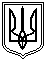 Миколаївська міська радаПостійна комісія міської ради зпитань містобудування, архітектуриі будівництва, регулюванняземельних відносин та екологіїПРОТОКОЛ10.09.2018  № 93Засідання постійної ,комісії міської ради з питань містобудування, архітектури і будівництва, регулювання земельних відносин та екології  Присутні депутати Миколаївської міської ради VII скликання:Голова постійної комісії – Концевой І.О.Секретар постійної комісії – Яковлєв А.В.Члени постійної комісії: Дюмін А.Г., Жайворонок С.І., Карцев В.М., Крісенко О.В., Кучеревська Т.В., Кучкарова С.С., Таранова С.В., Філевський Р.М.Запрошені та присутні:Цимбал А.А. – начальник управління містобудування та архітектури – головний архітектор м. Миколаєва;Єфименко О.В. - начальник управління земельних ресурсів Миколаївської міської ради;Депутати ММР, представники преси, телебачення, громадськості та інші особи.ПОРЯДОК ДЕННИЙ:1. Організаційні питання.2. Розгляд звернень юридичних та фізичних осіб, які надані управлінням земельних ресурсів Миколаївської міської ради та управлінням містобудування та архітектури Миколаївської міської ради до постійної комісії міської ради з питань містобудування, архітектури і будівництва, регулювання земельних відносин та екології щодо оформлення правових документів на земельні ділянки.Доповідач: Цимбал А.А. – начальник управління містобудування та архітектури – головний архітектор м. Миколаєва; Єфименко О.В.-  начальник управління земельних ресурсів Миколаївської міської ради.3.Розгляд звернень що надійшли на адресу  постійної комісії міської ради з питань містобудування, архітектури і будівництва, регулювання земельних відносин та екології .ПИТАННЯ ДО РОЗГЛЯДУ:Розділ 22. Розгляд звернень юридичних та фізичних осіб, які надані управлінням земельних ресурсів Миколаївської міської ради та управлінням містобудування та архітектури Миколаївської міської ради до постійної комісії міської ради з питань містобудування, архітектури і будівництва, регулювання земельних відносин та екології щодо оформлення правових документів на земельні ділянки (перенесені та нові питання  додаються).Розділ 33.Розгляд звернень що надійшли на адресу  постійної комісії міської ради з питань містобудування, архітектури і будівництва, регулювання земельних відносин та екології .           3.1. Звернення громадянки Маланушенко Віри Арсенівни, яка проживає по вул. Чуйкова,98 з проханням допомогти у вирішенні питання стосовно незаконних дій її сусідки, що мешкає за адресою: вул. Чуйкова, 98а по відношенню захвату території, що належить громадянці Маланушенко В.А.    Адміністрація Центрального району пропонує комісії запропонувати гр. Маланушенко В.А. для встановлення межі свого домоволодіння звернутись до ММР із заявою щодо отримання у власність чи користування земельної ділянки по вул. М. Чуйкова, 98, і, у разі встановлення незаконних дій сусідами по відношенню захвату її території на підставі с.ст. 15, 16 ЦК України звернутись до суду за захистом своїх цивільних прав та інтересів. РЕКОМЕНДОВАНО: гр. Маланушенко В.А. для встановлення межі свого домоволодіння звернутись до ММР із заявою щодо отримання у власність чи користування земельної ділянки по вул. М. Чуйкова, 98, і, у разі встановлення незаконних дій сусідами по відношенню захвату її території на підставі с.ст. 15, 16 ЦК України звернутись до суду за захистом своїх цивільних прав та інтересів. ПРИСУТНІ 10ЗА 7ПРОТИ  0        УТРИМАЛИСЬ 0Депутати Жайворонок С.І., Крісенко О.В., Філевський Р.М. були відсутні під час голосування. 3.2. Лист від  управління охорони здоров’я ММР (вх.№6607 від 27.08.2018) щодо розгляду проекту рішення міської ради «Про делегування членів до складу Госпітальної ради Миколаївського округу від міста Миколаєва». РЕКОМЕНДОВАНО:---ПРИСУТНІЗАПРОТИ         УТРИМАЛИСЬПитання не розглядалось      3.3. За пропозицією депутата ММР Крісенко О.В. розглянули питання стосовно ПП Мудриченко В.В. по відношенню  земельної ділянки по вул. Велика Морська, 102. РЕКОМЕНДОВАНО: Заступнику міського голови Андрієнко Ю.Г. створити робочу групу з залученням представників відповідних уповноважених структурних підрозділів Миколаївської міської ради та представників депутатського корпусу VІІ скликання з метою вивчення ситуації, що склалась по відношенню земельної ділянки вул. Велика Морська, 102. ПРИСУТНІ 10ЗА 9ПРОТИ  0       УТРИМАЛИСЬ 0Депутат Кучеревська Т.В. була відсутня під час голосування.            3.4. Розглянули питання щодо звернення гр. Неделіковської  О.Л. та Неделіковського Є.І. стосовно земельної ділянки по вул. Пушкінська, 39 . РЕКОМЕНДОВАНО: Заступнику міського голови Андрієнко Ю.Г. створити робочу групу з залученням представників відповідних уповноважених структурних підрозділів Миколаївської міської ради для вивчення ситуації, що склалась по відношенню земельної ділянки по вул. Пушкінська, 39.ПРИСУТНІ 10ЗА 8ПРОТИ  0        УТРИМАЛИСЬ 0Депутати Крісенко О.В. та Філевський О.В. були відсутні під час голосування.Голова постійної комісії                                                                          І.О. КонцевойСекретар постійної комісії                                                                А.В. Яковлєв